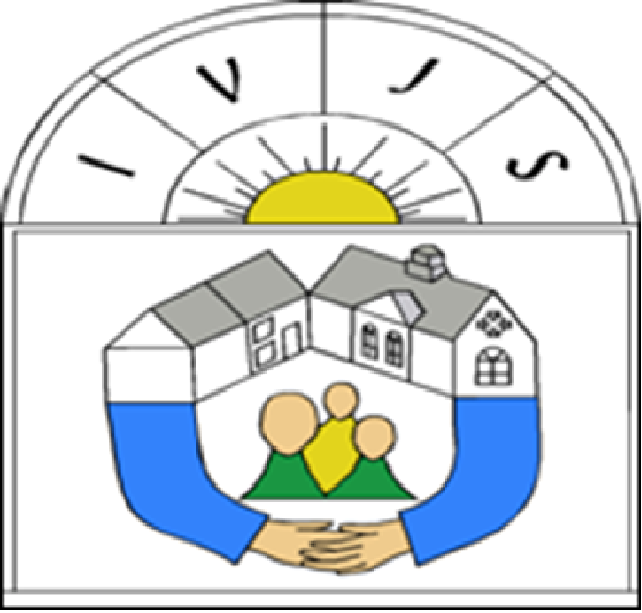 Believe. Achieve. Succeed Together.Iver Village Junior SchoolUniform Policy 2017-2018Written By: J DigweedThis policy was adopted on: June 2016The policy is to be reviewed by: June 2018PrinciplesOur policy is that all children at IVJS should wear clothing that is in keeping with our vision  of creating a secure and stimulating learning environment. We also believe that certain school activities are facilitated by specialised and appropriate clothing (including organised events outside normal school hours). AimsOur policy is based on the belief that a school uniform:• promotes a sense of pride in the school• engenders a feeling of belonging• is practical and distinctive• identifies the children with the school• is not distracting in class (as fashion clothing might be)• makes children feel equal to one another in terms of appearanceSee attached uniform list for details of uniformPE Kit should be worn for Sports ClubsJewelleryOn health and safety grounds, we do not allow children to wear jewellery to school (except for small studs and watches). All clothing should be clearly labelled with your child’s name. This is especially important, as uniform items look similar and can easily be confused for another child’s. The school cannot accept responsibility for any lost items.Role of Class teachers and Support Staff• Set a good example in terms of dress• Remember that in our respective roles we serve the local community as a set of professionals.• To remind children to wear school uniform. The classteacher will speak to children who do not wear the correct uniform. If children continually attend school wearing clothing which is deemed not to be uniform they are to be referred to the Deputy Head.Role of the Deputy Head • The Deputy Head to ensure that pupils comply with the uniform policy agreed by the governing body.• The Deputy Head has a duty to enforce the school uniform throughout the school community, as part of the duty within maintenance of day to day discipline in the school and will deal with non-compliance in accordance with the Behaviour Policy. . The Deputy Head will speak to the parents of children who persistently do not wear the correct uniform.Role of the Parents/Guardians• To ensure that their child / children adhere to the school’s uniform policy.• Ensure that they come to school in uniform everyday unless there are special circumstances such as non-uniform days.• To ensure that all uniform is labelled correctly and clearly.Cost considerationsIn setting this policy, we has given high priority to considerations of cost and value for money for parents/guardians, by keeping compulsory branded items to a minimum and taking steps to secure best value for those items.The school will keep some second hand uniform and will sell this at least once a year.EqualitiesIn formulating this policy, we have had regard to our duties under equality legislation. The school welcomes children from all backgrounds and faith communities. If there are serious reasons, in particular to meet the needs of any individual pupil to accommodate their religion or belief, ethnicity, disability, social or cultural circumstances, or other special considerations, why parents/guardians want their child to wear clothes that differ from the school uniform, the school will look carefully and sympathetically at such requests. Any such requests should be made by a parent/guardian to the Head teacher in writing. The school will consult and work closely with parents/guardians to try to arrive at a mutually acceptable outcome. If a parent/guardian is not satisfied with the Head teacher's response to the request, attention is drawn to the School's Complaints Procedure  http://www.ivervillage-jun.bucks.sch.uk/uploads/1/8/4/7/18477760/complaints_and_resolution_proceedure.pdf School Uniform ListWinter (after Oct. half term to the Easter holiday)Blue, formal shirt, or blue blouse, or blue polo shirt with school logoSchool tie (to be worn with blue, formal shirts)Maroon sweatshirt or cardigan with school logoGrey school trousers or shortsGrey skirt or tunic (must be knee length)Smart black shoesWhite or grey socksGrey tightsSummer (may be worn after the Easter holiday to Oct. half term)Blue short sleeved shirt or blue polo shirt with school logoLight blue and white check dressSportswearPlain white T-ShirtBlack shortsBlack plimsolls for gymTrainers for outdoor games and playtimesBlack/Grey track suit may be worn for outdoor sports in WinterOptional items for all:	Blue fleece with logo 	Blue reversible jacket with logo  	School book bag – blue	School PE bag – blue 	Logo items available from PMG Schoolwear  http://www.pmgschoolwear.co.uk/advanced_search.php?skl_id=35157&pager=view_allSummer uniform may be worn from after the April holiday until October half term 